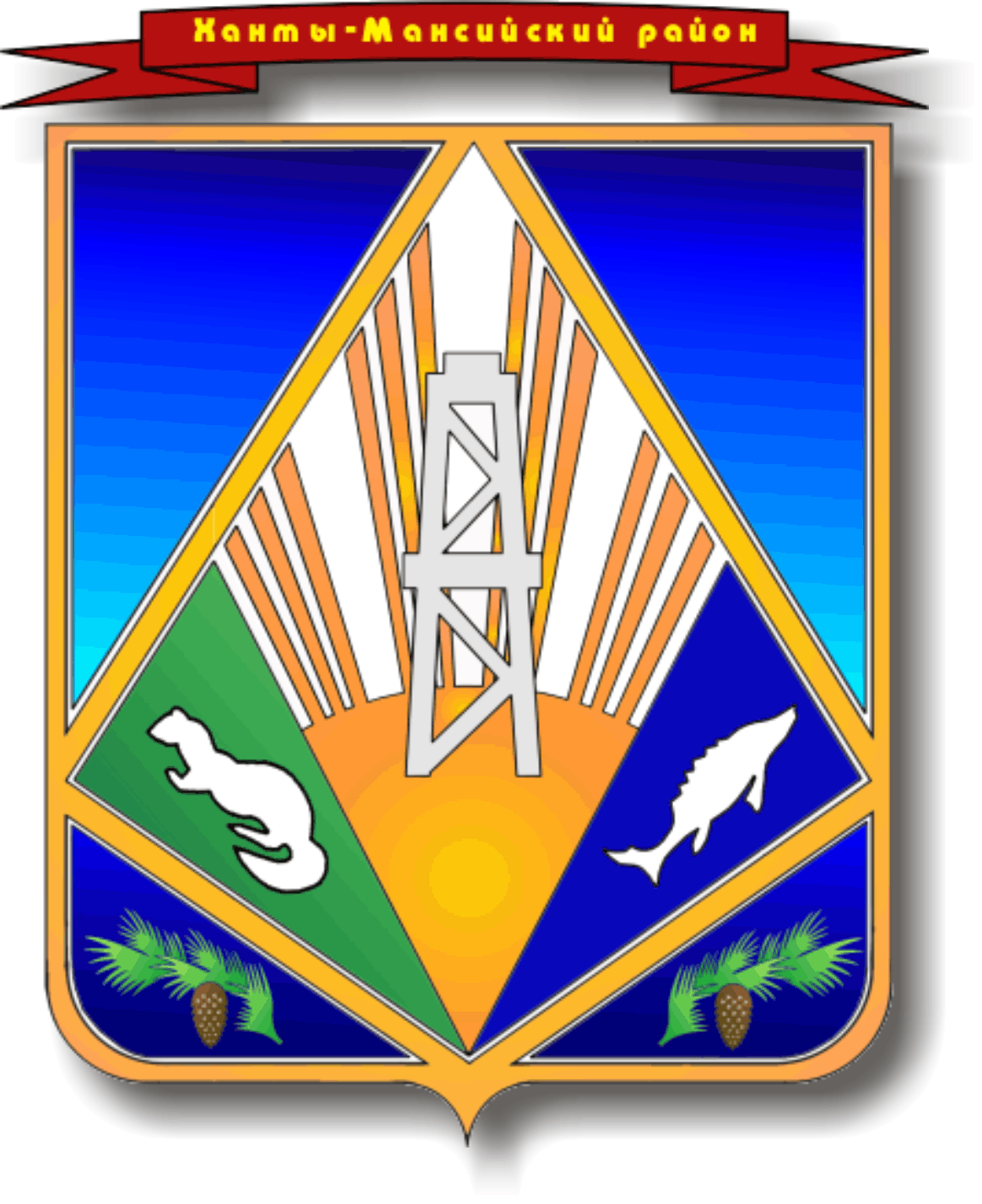 МУНИЦИПАЛЬНОЕ ОБРАЗОВАНИЕХАНТЫ-МАНСИЙСКИЙ РАЙОНХанты-Мансийский автономный округ – ЮграАДМИНИСТРАЦИЯ ХАНТЫ-МАНСИЙСКОГО РАЙОНАП О С Т А Н О В Л Е Н И Еот 13.04.2017                                                                                                № 104г. Ханты-МансийскО подготовке проекта о внесенииизменений в Правила землепользования и застройки межселенных территорий Ханты-Мансийского районаВ соответствии со статьями 31 – 33 Градостроительного кодекса Российской Федерации, статьей 15 Федерального закона от 06.10.2003 
№ 131-ФЗ «Об общих принципах организации местного самоуправления в Российской Федерации», руководствуясь статьей 6 Устава Ханты-Мансийского района, с целью подготовки проекта о внесении изменений в Правила землепользования и застройки межселенной территории Ханты-Мансийского района, утвержденные решением Думы Ханты-Мансийского района от 21.03.2008 № 284, учитывая рекомендации комиссии по рассмотрению вопросов внесения изменений в схему территориального планирования и правила землепользования и застройки межселенных территорий муниципального образования Ханты-Мансийский район от 31.03.2017: 1. Департаменту строительства, архитектуры и ЖКХ администрации Ханты-Мансийского района обеспечить в срок до 28.04.2017 подготовку проекта о внесении изменений в Правила землепользования и застройки межселенной территории Ханты-Мансийского района с учетом предложений, поступивших в комиссию по рассмотрению вопросов внесения изменений в схему территориального планирования и правила землепользования и застройки межселенных территорий муниципального образования Ханты-Мансийский район. 2. Установить, что предложения по внесению изменений в Правила землепользования и застройки межселенной территории Ханты-Мансийского района направляются в адрес комиссии по рассмотрению вопросов внесения изменений в схему территориального планирования и правила землепользования и застройки межселенных территорий муниципального образования Ханты-Мансийский район (г. Ханты-Мансийск, ул. Гагарина, д. 142, контактный телефон: 33-24-70, Департамент строительства, архитектуры и ЖКХ администрации Ханты-Мансийского района) до 17 ч 00 мин 26.04.2017. 3. Опубликовать настоящее постановление в газете «Наш район» и разместить его на официальном сайте администрации Ханты-Мансийского района в сети Интернет не позднее 10 дней с даты его подписания. 4. Контроль за выполнением постановления возложить  на заместителя главы района, директора департамента строительства, архитектуры и ЖКХ администрации Ханты-Мансийского района Ю.И.Корниенко.Глава Ханты-Мансийского района                                               К.Р.Минулин